播音主持即兴述评表达方式播音主持即兴评述，也就是我们所说的演讲，使很多面试中必不可少的内容。它的方式是：考生抽取一个题目或者是一篇材料，然后，根据这个东西进行构思，最后完成4——5分钟的演讲，中间不能携带任何提示性的材料。  为什么要进行即兴评述(演讲)呢?主要是考察学生的思维速度、语言组织能力、问题分析能力以及反应能力等综合素质。有的考生很害怕这个即兴评述。其实大可不必，只要你抱着一个平常心态，看问题达观一点，就不会出太大的问题。俗话说，台上三分钟，台下十年功，平时的努力，平时的模拟练习对自己的帮助最大;另外，“战术上要重视敌人”，方法有如下一些：  1、命题也就是有命题的即兴演讲，考生不用自己命题，直接进入构思就行了。比如：《我看电视广告》、《失败是成功之母》等就是这类题目。你可以直接考虑从哪里切入，进行演讲结构、内容组织和措词的准备。还有一个，如果抽到没有确定主题的演讲题时，你就要尽快立意，根据题目选择一个中心来构思演讲，比如：《我中学时代的一个朋友》，你要马上选择一个要说的人物，并且要确定好说他的什么、哪一点或哪几点。还比如，你抽到的题目是《由交通堵塞想到的……》，这是你就要从中引出一个主题，这需要你的发散性思维，你可以确定中心为：提高司机的行车道德水平;加强道路建设等;控制人口刻不容缓等。  2、构思技巧有了主题还不行，你要将主题变成具体的构思内容，有了内容就有了“说话”的基础。你可以将主题分解成几个论点，一个论点一分钟，那么，即兴演讲的时间就可以全部充满，你也在不用担心在规定的时间里无话可说了。  怎么确定分论点呢?比如这个题目：《失败是成功之母》A、开场白;B、破题，用一个事例、一句名人名言、一个典故等说开，说明成功的成因、成功的因素;说明失败的原因、失败的教训等;C、对失败和成功的关系进行论辩，指明、阐述他们之间的辩证关系，D、联系现实生活，联系实际，从正反两个方面例举，说明人们怎么样对待失败与成功，说明只有树立正确的成功观才能适应时代发展的需要;说明只有树立正确的成功观才能有益于社会和群众，否则，…………E，对自己的观点进行简要总结，最后，发出呼吁、倡议等。  3、精彩的开场白和耐人寻味的结尾说到开场白，大家都很清楚它的重要性。就好比一个人的脸，好比初次见面时的第一印象。有些同学的开场白很一般，没有什么特色，也就没有给考官留下印象，没有印象，很可能意味着你的面试的失败。因此，考生的第一个目的就是要给考官留下深刻的印象，就需要有一个精彩的开场白，让考官从混混沌沌的神情中觉醒，有一个耳目一新的感觉，那么，考生的即兴演讲就成功了一大半。比如：在座的各位老师好，今天，我抽到的题目是。刚才，在我来到考场的路上，我的父母对我说，你认真就一定能够成功，接着，他们对我投来赞许、希望的目光;现在，我看各位老师，你们的眼里的目光和我父母的几乎相同，不同的是，你们的眼里透露更多的是期待，期待此时此刻的我有一个出色的表现，我想我会的，我会以我的真实水平回答你们!上面这些话，是一位考生在考场上的开场白。结尾好像一出压轴戏，也就是最初味道最见功夫的点睛之笔。结束语要概括一下全片所讲的内容，此时，一定要把抽到的那个命题的原话结合到结束语中去，甚至就是那一句话，然后，加以反问、正话反说、提示等。  4、一直说下去不能停即兴演讲还有一个要注意事项，就是说下去、不能停。有的考生虽然演讲的构思、语句都不错，甚至开场白非常精彩，但是，整个演讲断断续续，话语结结巴巴不顺畅，其在考官心中的印象大打折扣，成绩也不理想。造成这种现象的原因是过分追求完美。你想，口语和书面语的区别之一就是严谨度不同、灵活度不一样、句子的长短不一样。很多学生平时写多说少，文采横溢而笨嘴拙舌，这在很大程度上束缚了自己的临场发挥;而且平常喜欢反思自己刚说过的话，喜欢重复、调整自己说过的话，久而久之就养成了习惯，这样不好。主播靠说话取胜，编导也要靠说话与人沟通，可以说这两个行业都要靠说话进行日常工作，说话在工作中占有很大的比重，否则，考生不如直接高考，还面试干什么?克服结结巴巴、断断续续的毛病的办法很多，有一点要格外注意，就是不要轻易评价自己刚才所讲的话!要知道，没说好的地方已经过去了，不要总在考虑怎样才能说得更好，不要再自己和自己谈论这样讲好还是那样讲好，时间不允许，而且，更造成了不自信，导致思想空白，再加上着急，一下子就没话可说了。所以，你要千万记住：按照构思，说下去、说下去，哪怕前言不搭后语也要说下去!前提是说清楚自己的原来的意思，让老师不误解。  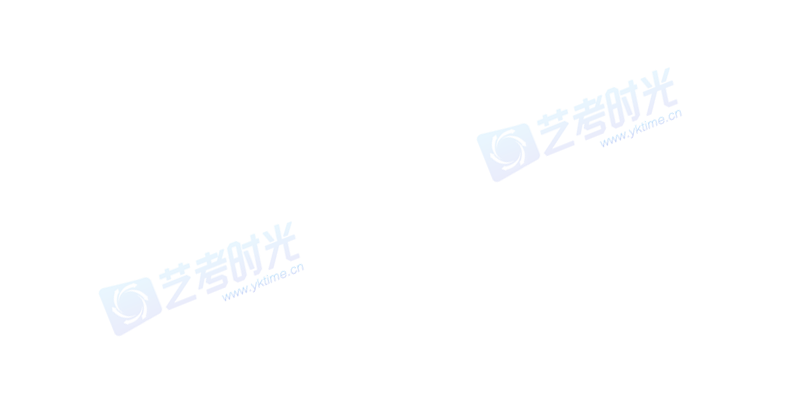 